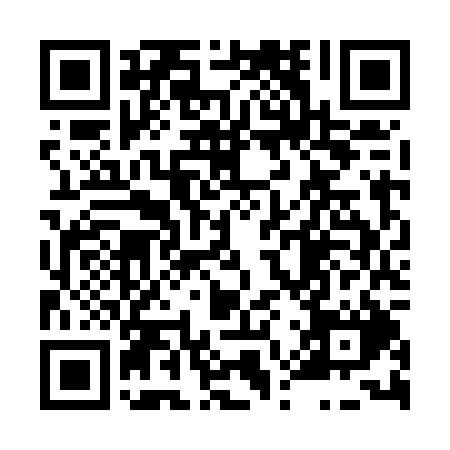 Prayer times for Alberovice, Czech RepublicWed 1 May 2024 - Fri 31 May 2024High Latitude Method: Angle Based RulePrayer Calculation Method: Muslim World LeagueAsar Calculation Method: HanafiPrayer times provided by https://www.salahtimes.comDateDayFajrSunriseDhuhrAsrMaghribIsha1Wed3:185:3612:576:028:1810:262Thu3:155:3512:576:038:1910:293Fri3:125:3312:566:048:2110:314Sat3:095:3112:566:058:2210:345Sun3:065:3012:566:058:2410:376Mon3:035:2812:566:068:2510:397Tue3:005:2612:566:078:2710:428Wed2:575:2512:566:088:2810:459Thu2:545:2312:566:098:3010:4810Fri2:515:2212:566:108:3110:5111Sat2:475:2012:566:118:3310:5312Sun2:445:1912:566:128:3410:5613Mon2:415:1712:566:128:3510:5914Tue2:405:1612:566:138:3711:0215Wed2:405:1412:566:148:3811:0416Thu2:395:1312:566:158:4011:0517Fri2:395:1212:566:168:4111:0618Sat2:385:1112:566:168:4211:0619Sun2:385:0912:566:178:4411:0720Mon2:375:0812:566:188:4511:0721Tue2:375:0712:566:198:4611:0822Wed2:365:0612:566:208:4711:0923Thu2:365:0512:566:208:4911:0924Fri2:365:0412:566:218:5011:1025Sat2:355:0312:576:228:5111:1026Sun2:355:0212:576:228:5211:1127Mon2:355:0112:576:238:5311:1128Tue2:345:0012:576:248:5411:1229Wed2:344:5912:576:248:5611:1330Thu2:344:5812:576:258:5711:1331Fri2:344:5812:576:268:5811:14